Für Schaumwolken werden benötigt:GläserRasierschaumklares und gefärbtes WasserPipettenPapierLos gehts:Zunächst nehmt ihr ein Glas, das etwa halb voll mit klarem Wasser gefüllt ist. Da drauf kommt dann ein dicker Berg Rasierschaum - je dicker der Berg ist, desto länger dauert das Experiment, aber desto mehr Geduld wird natürlich auch benötigt. In der Mitte des Tisches steht ein weiteres Glas mit orange gefärbten Wasser. Danach nimmst du eine Pipette und kannst nun mithilfe der Pipette versuchen das orange Wasser aufzunehmen und über der Rasierschaumwolke wieder rauszulassen. Das erfordert  jede Menge Fingerspitzengefühl und braucht auf jeden Fall ein wenig Geduld, bis es klappt. Irgendwann fängt dann die orange Farbe ganz langsam an durch den Wolkenschaum hindurch zu kommen und färbt das klare Wasser ein. Jetzt ist es an der Zeit, zu beobachten, wie sich langsam das Wasser färbt. Ist genug beobachtet, kann wieder ein bisschen oranges Wasser von oben nachgefüllt werden.Wenn euer Interesse verloren geht, wird nun noch schnell eine neue Idee ins Spiel gebracht. Hierzu werden die jetzt die Blätter benötigt. Ihr könnt nun den Schaum vorsichtig aus dem Glas holen und auf dem Blatt damit noch orange Bilder machen. Das Ganze geht natürlich auch ohne Blatt. Mit Blatt hat den Vorteil, dass nach dem Wegtrocknen des Schaumes am Ende noch ein leichter oranger Schimmer auf den Bildern bleibt. Viel Freude am Schmieren, Kneten, Wischen und Matschen.Viel Spaß! 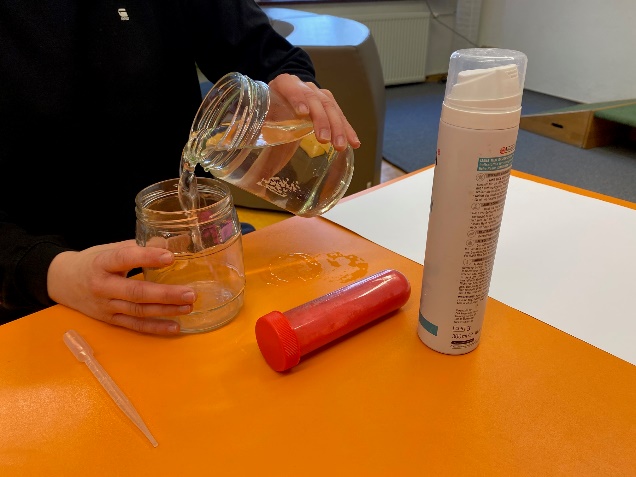 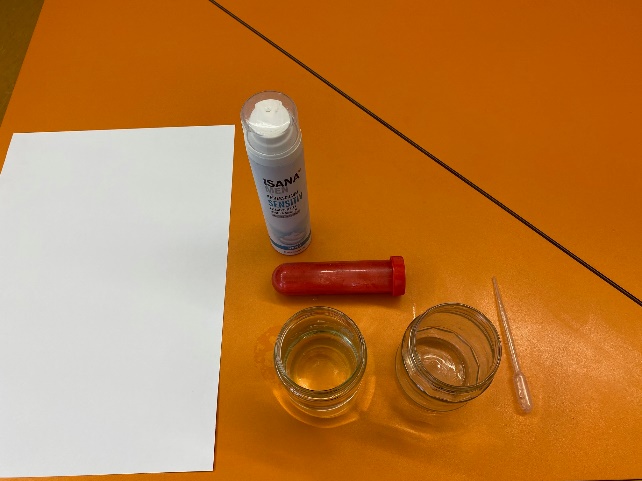 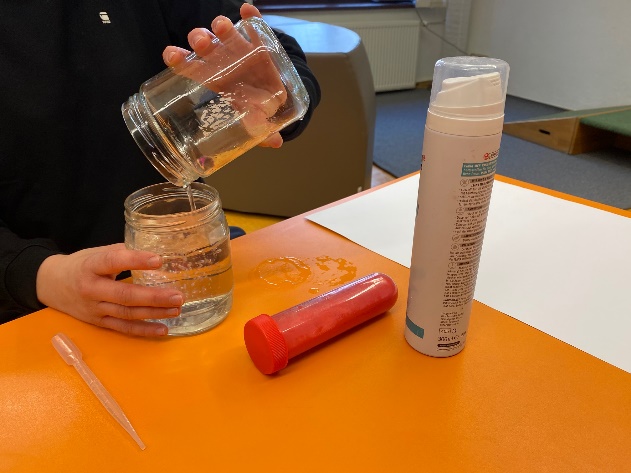 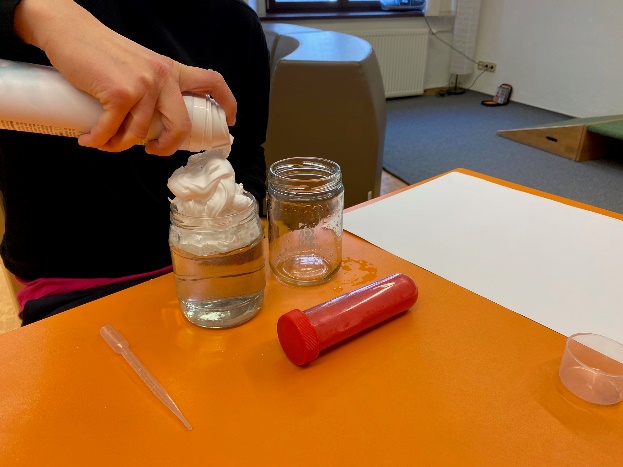 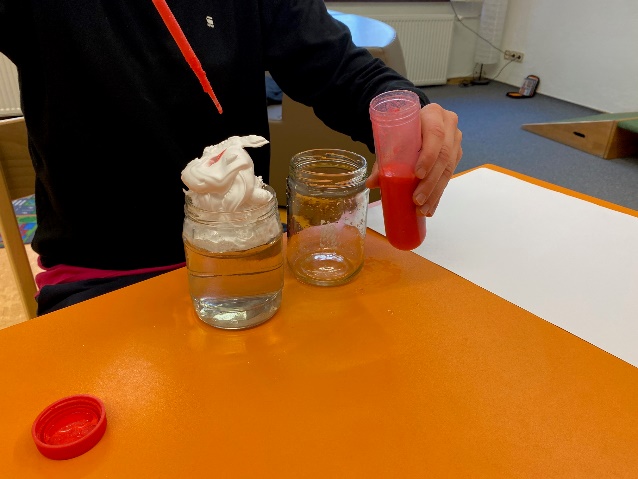 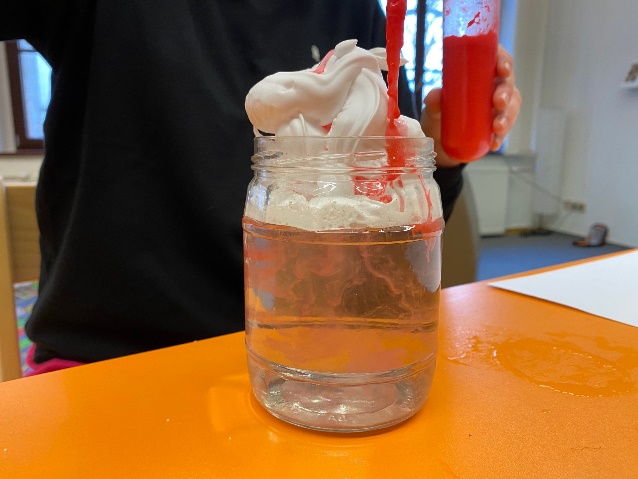 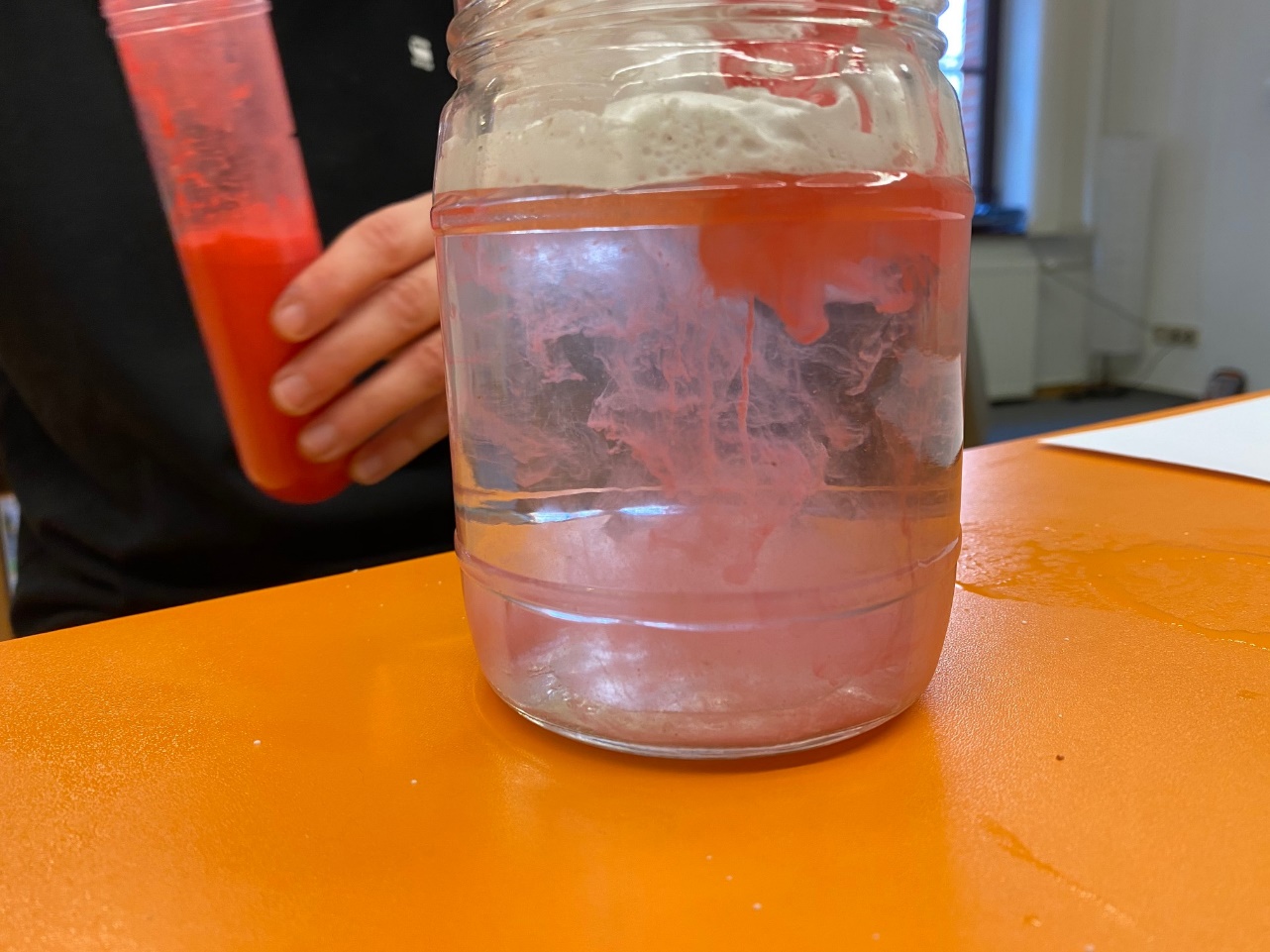 